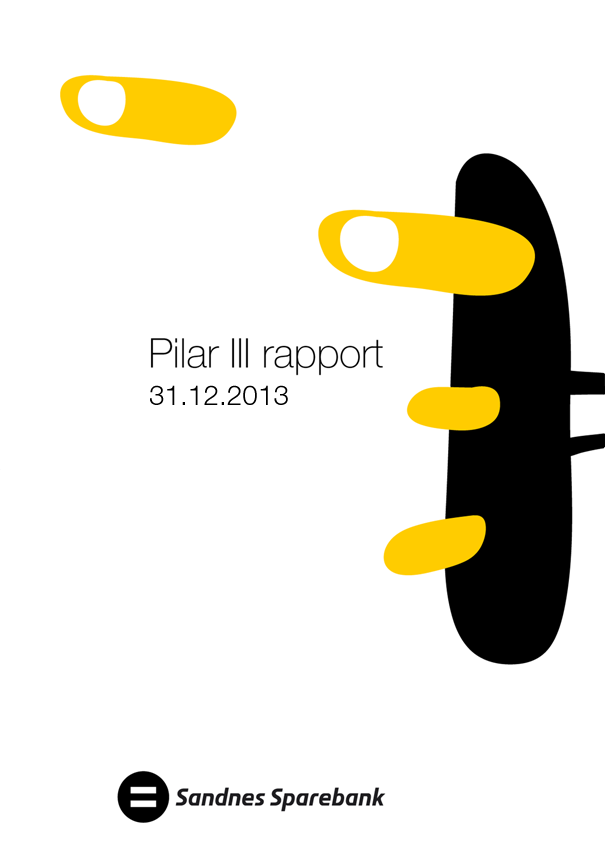 1	Innledning	12	Ansvarlig kapital og kapitalkrav	22.1	Konsolidering	22.2	Kapitaldekning	32.3	Kapitalkrav (Pilar I – regulatorisk kapital)	52.3.2	Kapitaldekning	62.4	Endringer i rammevilkår – Basel III	72.5	Pilar 2 – Egenvurdering av risiko og kapital	92.6	Pilar 3 – Offentliggjøring av finansiell informasjon	103	Risiko- og kapitalstyring	113.1	Overordnet	113.2	Kredittrisiko	123.2.1	Kreditteksponering	133.2.2	Konsentrasjonsrisiko	153.3	Markedsrisko (Oppgjørsrisiko & Posisjons-, valuta og oppgjørsrisiko)	163.3.1	Renterisiko	163.3.2	Valutarisiko	173.3.3	Aksjerisiko	183.4	Likviditetsrisiko	183.5	Operasjonell risiko	193.5.1	FRAM	193.5.2	Autorisasjonsordningen (AFR)	193.5.3	IKT sikkerhet	193.5.4	Hvitvasking	203.5.5	Internkontroll	203.5.6	Internrevisjon	203.6	Kapitalrisiko	203.7	Strategisk risiko	203.8	Etterlevelses risiko ("Compliance")	203.9	Omdømme risiko	203.10	Andre risikoer	214	Pantsetting av egne aktiva	225	Avkastning og utbyttepolitikk	23Tabell 1 Datterselskap og tilknyttede selskap	2Tabell 2 Oversikt kapital	3Tabell 3 Ansvarlige lån / fondsobligasjon	4Tabell 4 Beregningsgrunnlag og kapital	5Tabell 5 Kapitaldekning	6Tabell 6 Pilar II - Prinsipper	9Tabell 7 Kreditteksponering - kundegrupper	13Tabell 8 Kreditteksponering – nedskrivinger o.l	14Tabell 9 Kreditteksponering – forfalte, ikke nedskrevne utlån	14Tabell 10 Eksponering markedsrisiko – renterisiko	16Tabell 11 Eksponering markedsrisiko - valutarisiko	17Tabell 12 Eksponering markedsrisiko - aksjerisiko	18Tabell 13 Eksponering likviditetsrisiko – likviditetsindikatorer	19Tabell 14 Overføring av boliglån SSB Boligkreditt	22Figur 1 Fremtidige kapitalkrav	7Figur 2 Kapitalplan	9Figur 3 Kapitalfordeling ICAAP	10Figur 4 Risikokategorier	11Figur 5 Kredittrisiko – elementer i konsentrasjonsrisiko	15Figur 6 Eksponering operasjonell risiko - FRAM	19InnledningPilar III rapporten gir en beskrivelse av risiko- og kapitalstyring i Sandnes Sparebank. Dokumentet dekker spesifikke krav i kapitalkravforskriften Del IX om offentliggjøring av finansiell informasjon.Dokumentet er basert på tall per 31.12.2013 hvor ikke annet fremgår. Dokumentet i sin helhet oppdateres minimum årlig. Periodisk informasjon om kapitaldekning og minimumskrav til ansvarlig kapital vil være tilgjengelig i bankens kvartalsrapporter. Ved ny informasjon som kan ha vesentlig betydning for vurdering av bankens finansielle stilling, vil dette dokumentet bli oppdatert løpende. For supplerende opplysninger om finansiell stilling og utvikling vises det til bankens års- og kvartalsrapporter som offentliggjøres løpende på bankens hjemmeside – www.sandnes-sparebank.no.Med omtale av banken og/eller konsern i dette dokumentet menes konsernet Sandnes Sparebank. Med begrepet morbank menes Sandnes Sparebank. Ansvarlig kapital og kapitalkravKonsolidering Konsernet Sandnes Sparebank består av morbank og datterselskap. Oversikten under viser oversikt over datterselskap og tilknyttede selskap ved utgangen av 2013:Tabell 1 Datterselskap og tilknyttede selskapMorbank og SSB Boligkreditt AS er de eneste selskapene som har kredittrisiko. Sandnes Sparebank har konsesjon for som verdipapirforetak, men konsesjonen er ikke skilt ut i eget selskap. Konsesjonen utøves hovedsakelig under aktivitet underlagt økonomiavdelingen. Sandens Sparebank har fokus på at de ulike selskapene i konsernet til enhver tid er tilfredsstillende kapitalisert, og det er ingen særskilte begrensinger på muligheter for kapitaloverføringer mellom selskapene. Kapitaldekning Bankens kapitaldekning og andelen ren kjernekapital har økt gjennom 2013, mens andelen kjernekapital er noe redusert. Dette gjelder både konsernet og for morbank. Både konsernet og morbank er godt kapitalisert med en ren kjernekapitaldekning som er over både de regulatoriske krav og bankens egenvurderte kapitalbehov. Ved utgangen av 2013 var bankens kapitalsituasjon som følger:Tabell 2 Oversikt kapitalFølgende lån inngår i hybridkapital og ansvarlig lånekapital (nominelle størrelser):Tabell 3 Ansvarlige lån / fondsobligasjon(Fondsobligasjon med Call dato 30.06.14 vil bli innfridd på "Call dato" –dette etter tillatelse fra Finanstilsynet).Kapitalkrav (Pilar I – regulatorisk kapital)Basert på Kapitalkravforskriften er beregningsgrunnlag og regulatorisk kapitalkrav for kreditt-, markeds- og operasjonell risiko som følger:Tabell 4 Beregningsgrunnlag og kapitalKredittrisikoSandnes Sparebank bruker standardmetoden for beregning av regulatorisk kapital for kredittrisiko.  Nedskriving for tap foretas når det foreligger objektive indikasjoner for at et utlån har verdifall som følge av svekket kredittverdighet. En nedskriving blir reversert når tapet er redusert og objektivt kan knyttes til en hendelse inntruffet etter nedskrivingstidspunktet.Alle utlån som ansees som vesentlige blir vurdert individuelt for å se om det foreligger objektive bevis for verdifall. Det er ingen utfyllende lister over eksempler på objektive hendelser, men i all hovedsak dreier dette seg om kundespesifikke eller markedsrelaterte hendelser som har vesentlig innvirkning på kundens finansielle situasjon og fremtidig inntjening. Enkeltutlån vurderes for nedskriving dersom det foreligger objektive bevis for:Vesentlige finansielle problemer hos debitorBetalingsmislighold eller andre vesentlige kontraktsbruddInnvilget utsettelser av betaling eller ny kreditt til betaling av termin, avtale, endringer i rentesats eller i andre avtalevilkår som følge av finansielle problemer hos debitorDet anses som sannsynlig at debitor vil inngå gjeldsforhandlinger, annen finansiell restrukturering eller at debitors bo blir tatt under konkursbehandling. Det avgjørende for hvorvidt det skal foretas nedskriving er hvorvidt tapshendelsen medfører at banken på måletidspunktet vurderer utlånets fremtidige kontantstrøm som lavere enn ved forrige måling.MarkedsrisikoUtover valutarisiko har Sandnes Sparebank ikke posisjoner ved utgangen av 2013 som innebærer at det beregnes regulatorisk kapital under pilar I. Bankens valutaeksponering er nesten i sin helhet knyttet bankens eksponering mot CHF. Operasjonell risikoSandnes Sparebank benytter basismetoden ved beregning av kapitalkrav for operasjonell risiko. Dette betyr at beregningsgrunnlaget består av gjennomsnittlig inntekt siste 3 år multiplisert med 12,5.  Kapitalkravet utgjør 15 % av dette beregningsgrunnlaget. Det er konsernets samlede inntekter som benyttes ved beregning av kapitalbehovet. Konsernets totale inntekter defineres ut fra Kapitalkravforskriften §42-1.KapitaldekningVed utgangen av 2013 var konsernets kapitaldekning som følger:Tabell 5 KapitaldekningKonsernet er tilfredsstillende kapitalisert, både ut fra nåværende, fremtidige og interne krav til kapitaldekning. Endringer i rammevilkår – Basel IIIInnføring av det nye kapitaldekningsregelverket Basel III vil pågå i perioden frem mot 2019. Innføringen vil ha forholdsvis stor innvirkning på områdene kapital og likviditet. Formålet med nytt regelverk er å sikre opprettholdelsen av  finansiell stabilitet, for på den måten gi økt vern til aktørene som finansierer bankene (både innskytere, eier og andre finansielle aktører).Endringene i rammevilkår medfører økte krav til både kvantitet og kvalitet på egenkapital. Det innføres strengere krav til hvordan kapitalen skal være sammensatt samtidig som det innfases fire nye kapitalbuffere. Disse fire nye, som alle skal være ren kjernekapital, er:Bevaringsbuffer		2,5 %Systemrisikobuffer		3.0 % (gradvis innføring)Buffer for systemviktige banker	2 % (gradvis innføring)Motsyklisk			1 % (fra juli 2015)Sandnes Sparebank er ikke systemviktig bank, og trenger dermed i utgangspunktet ikke forholde seg til buffer for systemviktige banker. Ut fra dagens krav til systemviktige banker og uttalt nivå på motsyklisk kapitalbuffer er bankens kapitalkrav de neste årene som følger:Figur 1 Fremtidige kapitalkravDe nye kravene innebærer at minstekravet til ansvarlig kapital økes til 14,5 % fra og med juli 2016.  Kravete om 8 % kapitaldekning videreføres fra dagens regelverk, i tillegg til krav om 4,5 % ren kjernekapitaldekning og 6 % kjernekapitaldekning. Vedtatte kapitalbuffere skal bestå av ren kjernekapital.Selv om dagens nivå på motsyklisk kapitalbuffer er på 1 % har myndighetene mulighet til å øke nivået opp til 2,5 % - eller høyere dersom det er særskilte forhold som tilsier en slik økning. Det er i utgangspunktet 1 års varslingstid på økninger i denne kapitalbufferen, men myndighetene har mulighetene til å innføre økninger raskere ved særskilte forhold. Norges Bank er det rådgivende organ i vurdering av størrelsen på den motsykliske kapitalbufferen, men det er Finansdepartementet som fastsetter nivået. Med utgangspunkt i dagens skisserte nivåer på buffere vil samlet krav til ren kjernekapital være 10 % fra juli 2014 og 11 % fra juli 2015. Sandnes Sparebank oppfyller disse kravene. Konsernets kapitalkrav  kan imidlertid øke. Som tidligere nevnt kan motsyklisk buffer økes samt at kapitalkravet for systemkritiske banker kan "smitte" over på mindre banker, som for eksempel Sandnes Sparebank. Dette medfører at konsernet til enhver tid vil ha en kapitalbuffer i forhold til gjeldene myndighetsfastsatte kapitalkravI tillegg til nye kapitalkrav vil det i samme perioden bli innført regulatoriske minstekrav til både likviditet og langsiktig finansiering (LCR og NSFR). Sandnes Sparebank oppfyller NSFR kravet, men tilpassinger gjennomføres for å oppnå LCR kravet. Det nye regelverket stiller også nye krav til beredskap- og avviklingsplaner for bankene. Regelverket åpner blant annet for at ulike typer innlån kan konverteres til egenkapital. Dette kan ha innvirkning på bankenes innlånskost.Pilar 2 – Egenvurdering av risiko og kapitalPilar 2 omfatter krav til bankens egenvurdering av både risiko og (internt) kapitalbehov. Pilar 2 baserer seg på to hovedprinsipper:Tabell 6 Pilar II - PrinsipperICAAP er en kontinuerlig prosess. Risk avdeling har ansvaret for ICAAP prosessen og utarbeidelse årlig oppsummering. Beregninger og vurderinger skjer i tett dialog med de ulike avdelingene i banken. Dette innebærer at banken kontinuerlig til envhver tid har en vurdering over antatte risikoer banken kan være, og er eksponert mot, samtidig som nivået og kvaliteten på bankens ansvarlige kapital vurderes.Bankens prosess for opprettholdelse av kapitalbehovet styres i hovedsak gjennom bankens kapitalplan. Kapitalplanen skal sikre at banken har, og vil ha tilstrekkelig soliditet, noe som også sikrer konsernets  tilgang på nødvendig likviditet.Arbeidet med utarbeidelse og oppfølging av kapitalplanen er et resultat av integrasjon mellom strategiarbeidet i banken, prognoser samt kredittmiljøet i banken:Figur 2 KapitalplanUtarbeidelse, og oppdatering av kapitalplan skjer gjennom samhandling av strategiarbeid, prognoser, ICAAP og utstrakt kommunikasjon mellom bankens kredittmiljø og bankens finansmiljø.Sist gjennomførte ICAAP i konsernet førte frem til følgende kapitalfordeling innfor de ulik risikoområdene:Figur 3 Kapitalfordeling ICAAPI forbindelse med denne prosessen er det ikke tatt hensyn til eventuelle diversifiseringseffekter mellom ulike risikoområder.I forbindelse med ICAAP gjennomføres også ulike scenariomodelleringer og stresstester. Resultatene av disse viser at konsernet har en robust kapitaldekning. Pilar 3 – Offentliggjøring av finansiell informasjonPilar 3 skal bidra til økt markedsdisiplin gjennom krav til offentliggjøring av informasjon som gjør det mulig for markedet, herunder analytikere og investorer, og vurder bankens risikoprofil, kapitalisering, styring og kontroll. Informasjonskravene fører til at alle banker skal publisere informasjon om organisasjonsstruktur, system for risikostyring, rapporteringskanaler samt hvordan risiko- og kapitalstyringen er oppbygd og organisert. Videre er det gitt detaljerte krav til offentliggjøring av kapitalnivå og struktur samt.Risiko- og kapitalstyringSandnes Sparebanks årsrapport for 2013 (noter) har en fyldig og beskrivelse av gjennomføring og målsetninger med risikostyring i Sandnes Sparebank. OverordnetRisikostyring skal støtte opp omkring bankens visjon gjennom å underbygge bankens strategi, mål og verdier.Dette innebærer at risikostyring i Sandnes Sparebank er et vesentlig element for at bankens strategiske målsetninger oppnås.Bankens risk avdeling utarbeider regelmessige riskrapporter som dekker bankens ulike risikoområder. Rapportene underbygger bankens vedtatte risikoprofil. På et overordnet nivå har banken definert følgende risikokategorier:Figur 4 RisikokategorierFor å oppnå en tilfredsstillende balanse mellom risiko og muligheter har styret fastsatt at banken på et overordnet nivå skal ha mål å opererer med en moderat risikoprofil. Risikoprofil fastsettes ut fra en vurdering av både eksponering samt kvaliteten på bankens styring og kontroll av de ulike risikoene. På denne måten vurderes "reell" risiko. For å vurdere risikoprofilen vurderes "reell" risiko mot bankens kapital. Konsernet har retningslinjer for vurdering av samlet kapitalbehov (ICAAP), I forbindelse med denne prosessen er både styre, ledergruppe og konsernets ulike avdelinger  involvert. Prosessen gjennomføres årlig, men vil bli gjennomført ved behov dersom det er særlige forhold, interne eller eksterne, tilsier det. Prosess og resultater gjennomgås både med "risikoeiere" på avdelingsnivå, ledergruppe og bankens styre før den oversendes Finanstilsynet. I tillegg foretar internrevisjon en kvalitetskontroll av både prosess av resultater. Oppsummering av denne kvalitetskontrollen oversendes også Finanstilsynet. ICAAP beskriver kapitalbehovet for bankens ulike risikoer (ikke bare kreditt-, markeds- og operasjonell risiko), både ut fra bankens nåværende situasjon, men også slik banken vurdere det frem i tid. I tillegg vurderes kapitalbehovet ut fra situasjoner basert på mulige negative hendelser i (interne og / eller eksterne).KredittrisikoKredittrisiko er Sandnes Sparebank sin største risiko. Konsernet eksponeres mot kredittrisiko gjennom ordinær utlånsvirksomhet, men også gjennom  plassering av likviditet i obligasjoner og sertifikater, kortsiktige utlån til andre banker eller eksponering som følge av finansielle derivater inngått for å reduser konsernets rente- eller valutarisiko. Konsernet har etablert en egen kredittpolicy som skal sikre at bankens kundeportefølje har en akseptabel risikoprofil samtidig som porteføljen gir lønnsomhet etter forventet tap i et langsiktig perspektiv.Konsernets geografiske nedslagsfelt ("hjemmemarked") er definert til 7 kommuner på Nord-Jæren i Rogaland. Disse 7 kommunene er definert som Sandnes Kommune med nabo kommuner. For SMB segmentet er det i tillegg definert 2 kommuner i Rogaland (Hå og Bjerkheim) som er å anse som "hjemmemarked").  I tillegg til bankens "hjemmemarked" har banken en portefølje i Oslo som forvaltes. Risikoutvikling i utlånsporteføljen måles og overvåkes blant annet gjennom beregning, og overvåking av utvikling i  sannsynlighet for mislighold. Banken bruker egenutviklede modeller for misligholdssannsynlighet for PM porteføljen, mens for NL porteføljen brukes modeller i samarbeid med andre banker av tilnærmet samme størrelse. (Begge modellene valideres årlig for å vurdere hvor gode de er til predikerer mislighold). Misligholdssansynlighet brukes både i forbindelse med kredittgivning, prising og for vurdering av behov for nedskriving på grupper. Banken har, i samarbeid med andre banker, startet opp et prosjekt for å utarbeide modeller for LGD (tapsgrad gitt mislighold) og EAD (eksponering gitt mislighold) basert på eget datagrunnlag. Etablering av disse modellene innebærer at forventet tap, og utvikling i forventet tap i bankens portefølje av utlån  kan beregnes og overvåkes på en enda bedre måte. Dette medfører dermed at ulike korrigerende tiltak kan iverksettes på et tidligere tidspunkt enn i dag. Vi forventer at modellene blir ferdigstilt i løpet av 2014.I forhold til kredittrisiko gjennom plassering av likviditet i obligasjoner og sertifikater vurderes og overvåkes porteføljen ut fra vurdering av misligholdssansynlighet basert på rating på de ulike papirene likviditet plasseres i. Rating foretas ikke av Sandnes Sparebank, men offisiell- eller skyggerating fra etablert finansforetak innhentes og benyttes. I forhold til kredittrisiko som følge av kortsiktig utlån til andre banker ansees denne som lav ettersom det er samme rammer både på størrelse, men også løpetid. I tillegg er det krav til "tilfredsstillende" rating. Konsernet stiller også krav om CSA avtaler (Credit Support Annex) før det inngås derivathandel med motparter. Eksponering kommenteres under likvidietetsrisko.KreditteksponeringTabellen under viser konsernets utlånfordelt på ulike kundegrupper:Tabell 7 Kreditteksponering - kundegrupperKonsernet foretar fullstendig tapsvurdering hver kvartal. Individuelle nedskrivinger foretas for alle vesentlige lån basert  vurdering av objektive hendelser som kan påvirke verdien av lånet. Gruppevise nedskrivinger beregnes utfra en metodikk som tilsier vurdering av negative hendelser for undergrupper av utlån som  viser at den fremtidige kontantstrømmen fra lånene blir redusert. Tabellen under viser individuelle nedskrivinger og brutto nedskrevne engasjement fordelt på kundegrupper, i tillegg vises også omfanget av brutto misligholdte engasjement uten nedskriving:Tabell 8 Kreditteksponering – nedskrivinger o.lTabellen under viser forfalte, ikke nedskrevne utlån fordelt på tidsperioder:Tabell 9 Kreditteksponering – forfalte, ikke nedskrevne utlånDet vises for øvrig til årsrapport for 2014 for mer utfyllende informasjon omkring kreditteksponering og tallstørrelser.KonsentrasjonsrisikoKonsentrasjonsrisiko er et element av den samlede kredittrisikoen, og oppstår dersom det foreligger overrepresentasjon gjennom ulike elementer:Figur 5 Kredittrisiko – elementer i konsentrasjonsrisikoKundeHistoriske tapsdata viser at isolert sett vil en forholdsmessig større eksponering mot NL segmentet i forhold til PM segmentet gi større tap. Konsernet har retningslinjer for hvordan fordelingen mellom disse to porteføljene skal være for å forhindre konsentrasjonsrisiko ut fra en kundeperspektiv. Ved utgangen av 2013 var andelen PM 65,2 % av total utlånsportefølje (etter individuelle nedskrivinger). Produkt og formålDersom banken har en stor andel lån knyttet til spesialprodukter eller spesielle formål kan det også implisere konsentrasjonsrisiko. Dette kan for eksempel være stor andel verdipapirisering eller stort volum av oppkjøpsfinansiering målt som andel av samlet eksponering. Ved utgangen av 2013 har konsernet ingen slik konsentrasjonsrisiko. Geografisk fordelingAlle norske sparebanker er eksponert mot en geografisk konsentrasjon ved at bankene er lokalt (eller regionalt) forankret. Konsernet har imidlertid en viss geografisk diversifisering gjennom en 12 % eksponering mot Oslo / Akershus. Det er imidlertid vår oppfatning at dette området har mye av den samme makroøkonomiske eksponering som konsernets "hjemmemarked".Store engasjementKonsernets eksponering mot store engasjement skal være begrenset. Store engasjement defineres ut fra størrelsen på engasjementet i forhold til ansvarlig kapital. Dette sikres gjennom fastsatte grenser på hvor stor andel av engasjementene som kan overstige 10 % av ansvarlig kapital. Bransje eller næringEksponering mot volatile bransjer og næringsfordelt eksponering kan være en vesentlig bidragsyter til konsentrasjonsrisiko. Konsernet har definert hvilke bransjer de anser som å være spesielt utsatte, og basert på denne definisjonen har konsernet ikke noe konsentrasjonsrisiko ut mot volatile bransjer.Når det gjelder konsentrasjon i eksponeringen mot enkeltnæringer vil dette, ved konjunkturtilbakeslag eller markedsmessige forverringer i enkeltbransjer, medføre økt risiko. Konsernet har, og har historisk sett hatt, en ikke ubetydelig eksponering mot næringseiendomssegmentet. Konsernet har etablert rammer for å begrense denne eksponeringen, en eksponering som både relativt og absolutt sett er redusert de siste årene. Markedsrisko (Oppgjørsrisiko & Posisjons-, valuta og oppgjørsrisiko)Konsernets markedsrisiko styres gjennom definerte posisjonsrammer. Rammene er nedfelt i både i konsernets "Finansstrategi" og i konsernets "Likviditetsstrategi". Strategiene vedtas minst årlig, og gir føringer for konsernets aktiviteter i kapitalmarkedene, herunder rammer for valutaeksponering, renteeksponering og eksponering mot egenkapitalinstrumenter. I forbindelse med vurdering av konsernets markedsrisiko legger konsernet til grunn Finanstilsynets metodikk ("Modul for markedsrisik") til grunn ved sine vurderinger. Konsernets rammer for markedsrisiko er tilpasset konsernets aktivitetsnivå og kompleksitet. RenterisikoKonsernet påtar seg renterisiko gjennom posisjoner i rentebærende finansielle instrumenter og oppstår hovedsakelig gjennom utlån med fastrente og innlån (finansiering) med fastrente. Konsernet skal ikke pådra seg vesentlig renterisiko innenfor den ordinære virksomheten, noe som innebærer at ramme for renterisiko er satt til at maksimalt tap som følge av en renteøkning på 2 % ikke skal overstige kr 15 millioner for morbank og ikke kr 6 millioner for SSB Boligkreditt. Tabellen under viser renterisiko fordelt i perioden fra 3 mnd og utover:Tabell 10 Eksponering markedsrisiko – renterisikoValutarisikoKonsernets eksponering mot valutarisiko kommer som følge av bruk av rammer for egenhandel av valuta, nødvendig beholdning av konti i utenlands valuta, kassebeholdning av valuta samt "effekt" av bankens utlånsportefølje denominert i utenlandsk valuta.Det er ingen valutarisiko  i SSB Boligkreditt. Tabellen under viser konsernets netto valutaeksponering  ved utgangen av 2013:Tabell 11 Eksponering markedsrisiko - valutarisikoAksjerisikoKonsernets aksjerisiko er svært begrenset. Banken har ingen definert handelsportefølje, og tabellen under viser konsernets aksjeeksponering ved utgangen av 2013:Tabell 12 Eksponering markedsrisiko - aksjerisikoLikviditetsrisikoKonsernets styring av likviditetsrisikoen tar utgangspunkt i konsernets likviditetsstrategi. Utgangspunktet er at konsernet skal ha likvidetsbuffere til å dekke normalt forfall på fremmedfinansieringen samt kjente inn- og utbetalinger neste 9 måneder. I tilegg skal konsernet som et minium ha tilgjengelig strategisk likviditet for å dekke forfall på fremmedfinansiering samt kjente inn- og utbetalinger neste 15 måneder. Inkludert i strategisk likviditet er også boliglån kvalifisert for obligasjoner med fortrinnsrett. Det er etablert beredskapsplaner for håndtering av eventuelle likviditetskriser. Alle tiltak som gjennomføres for å håndtere eventuelle likviditetskriser har som formål å opprettholde konsernets likviditet på et akseptabelt nivå gjennom å erstatte bortfall av kontantstrømmer. Beholdning av likviditetsbuffere og iverksettelse av tiltak skal sikre tilfredsstillende likviditet i forbindelse med eventuelle likviditetskriser. Kvantifisering av konsernets likviditetsrisiko skjer gjennom indikatorene LBI (Likviditetsindikatorbuffer) og NSFR (Net Stable Funding Ratio). Pr i dag bruker ikke konsernet LCR (Liquidity Cover Ratio) som et direkte styringsmål for likviditetsrisikoen. LCR, som øker betydningen av likvide eiendeler av høy kvalitet, måler konsernets evne til overleve en stressperiode på 30 dager.LBI er Finanstilsynets egen likviditetsindikator, og måler mye av det samme som LCR, men er mer tilpasset "norske forhold" ettersom LBI inkluderer flere likvide aktiva enn hva inngår i LCR. Dette innebærer blant annet at LBI inkluderer ytterligere OMF med lavere rating samt andre papirer som ikke kan deponeres hos Norges Bank. NSRF måler langsiktigheten i konsernets finansiering. NSFR medfører at konsernet i større grad må finansierer illikvide eiendeler  ved hjelp av stabil og langsiktig finansiering. Konsernet tilpasser seg det nye regelverket, både gjennom endringer i interne strategier, samt gjennom faktiske tilpasninger. Nivået på de ulike likviditetsindikatorene (inkludert LCR) rapporteres regelmessig til Finanstilsynet. Ved utgangen av 2013 var konsernets likviditetsindikatorer som følger:Tabell 13 Eksponering likviditetsrisiko – likviditetsindikatorerOperasjonell risikoOperasjonell risiko er risiko for tap som følge av utilstrekkelige eller sviktende interne prosesser, svikt hos mennesker og systemer, eller eksterne hendelser. Konsernet har vedtatt at det kan aksepteres lav til moderat operasjonell risiko, og det har i løpet av de siste årene lagt ned betydelige ressurser for å påse at risikonivået opprettholdes. FRAMFor å sikre korrekt arbeidsmetoder er det igangsatt arbeid med å visualisere bankens prosesser. Dette er et omfattende prosjekt, men konsernet har prioritert kundeprosessene i første omgang. Fram er modellbasert kvalitets- og styringssystem som samler bankens prosesser, rutiner og arbeidsbeskrivelser i et verktøy:Figur 6 Eksponering operasjonell risiko - FRAM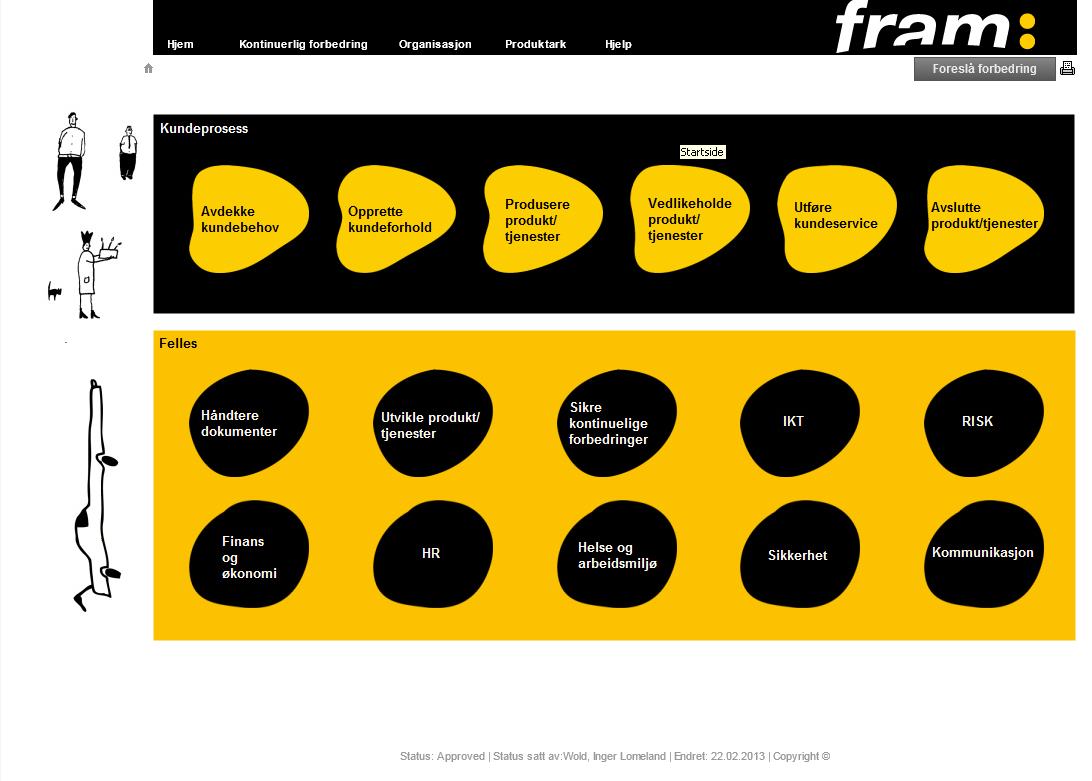 Hensikten med FRAM er å redusere sannsynligheten for at negative operasjonelle hendelser inntreffer.Autorisasjonsordningen (AFR)Autorisasjonsordningen for finansielle rådgivere (AFR) er en nasjonal autorisasjonsordning som fremmer og sikrer nødvendig kunnskap, holdninger og ferdigheter hos finansielle rådgivere.  Konsernet har også gjennom 2013 hatt fokus på AFR. Alle konsernets rådgivere er nå autorisert etter denne ordningen. Dette innebærer at konsernet har et høyt kompetent rådgiverkorps som ivaretar gode kundeopplevelser og kvalitet i kundeprosessene. IKT sikkerhetKonsernet gjennomfører jevnlig risiko- og sårbarhetsanalyse for stabil og sikker IT-drift. Siste gjennomførte  analyse gir ingen indikasjoner på  vesentlige risikoområder hvor anses som kritiske etter gjennomført kontrolltiltak. HvitvaskingKonsernet har også gjennom 2013 hatt fokus på forebyggende arbeid for å hindre hvitvasking. Konsernet har utarbeidet nye rutiner basert på hvitvaskingsloven, med tilhørende forskrift og rundskriv fra Finanstilsynet. Formålet med rutinene er å forebygge og avdekke transaksjoner med tilknytning til utbytte av straffbare handlinger eller med transaksjoner med tilknytning til terrorhandlinger. Bankens hovedoppgave er å ha god kundekontroll og registrering, risikovurdering av alle kunder, løpende oppfølging av kundene, undersøke mistenkelige transaksjoner og kunder samt rapportering til Økokrim.I tillegg til etablering av rutiner omkring hvitvasking har det også vært fokus på opplæring av samtlige ansatte omkring identifisering og rapportering av mistenkelige transaksjoner. InternkontrollInternkontroll gjennomføres på alle nivåer i konsernet. Ansvarliggjøring sikres gjennom tydelig kommunikasjon av strategiske tiltak og fastsatte mål til de ansatte. Dette blir operasjonalisert gjennom klart definerte roller, ansvar og forventninger, der områdelederne holdes ansvarlige for måloppnåelse innenfor sitt ansvarsområde.InternrevisjonKonsernet har utkontraktert internrevisjon til BDO. Internrevisjon rapporterer til revisjonsutvalget og styret. Hovedoppgaven til internrevisjon er å vurderer om den etablerte internkontroller fungerer optimalt, i tillegg til at internrevisjon skal bidra til å forbedre bankens risikostyring og internkontroll.I sin årsrapport for 2013 har internrevisjon rapportert til styret at konsernet har en grundig og god ICAAP prosess. I forhold til kredittrisiko er konsernets grunnleggende kontrollmiljø tilfredsstillende. I tillegg er det internrevisors oppfatning at det er etablert et godt, integrert system for likviditetsstyring i konsernet. KapitalrisikoKapitalrisiko er risiko for at konsernet ikke har tilstrekkelig kapital for å oppfylle interne, eksterne eller markedsmessige krav til kapitalisering. I tillegg til lovmessig krav til kapitaldekning har konsernet både interne krav til både størrelse og kvalitet på egenkapital. Konsernet sikrer lav kapitalrisiko gjennom utarbeidelse av kapitalplan og beredskapsplaner for eventuelle kapitalkriser. Konsernets kapitaldekning er vist i underkapittel 2.3.2. Konsernet er ved utgangen av 2013 tilfredsstillende kapitalisert, en situasjon vi ikke forventer vil endre seg neste 12 mnd. Strategisk risikoStrategisk risiko inkluderer usikkerhet omkring inntjening, egenkapital eller bankens markedsverdi som følge av uønskede hendelser eller feilaktige forretningsavgjørelser eller manglende reaksjonsevne på endringer i økonomiske eller politiske rammebetingelser. Inkludert i denne risikoen er både strategiutvikling og datterselskaper. Konsernet vurderer den strategiske risikoen som å være vesentlig ut fra oppfatning av at forretningsmodellen til tradisjonell bankdrift nå blir utfordret gjennom at fremtidens bank vil både åpne for nye tjenester og kreve tilgang til en større spekter av digitale kanaler. Dette medfører at fremtidens bank krever både investeringer i ny teknologi og ny kompetanse. Konsernet er av den oppfatning at det grunnlaget for å være med å bygge fremtidens bank legges nå. Etterlevelses risiko ("Compliance")Etterlevelsesrisiko er risiko for redusert inntjening eller redusert kapital som følge av brudd på lover eller regler. Omdømme risikoDet er fundamentalt for konsernet å ha et godt omdømme. Dette gjelder i særlig grad i forhold til å bankens evne til å finansiere sin virksomhet, men er også gjeldene i forhold til å være en attraktiv arbeidsgiver. Konsernet oppfatter at omdømmerisikoen ved utgangen av 2013 er på et tilfredsstillende nivå. Andre risikoerMakrobildet som er gjeldende i konsernets hjemmemarked er fremdeles sterkt, og vi forventer også at det skal forbli forholdsvis sterkt på 12 mnd sikt. Konsernet forventer imidlertid at investeringstakten på norsk sokkel reduseres noe i årene fremover, noe som kan ha innvirkninger på både arbeidsledighet og boligpriser. Pantsetting av egne aktivaKonsernets finansieringsstruktur har endret seg de siste årene, da særlig etter etablering av SSB Boligkreditt. Etablering av SSB Boligkreditt medførte at konsernet fikk tilgang til finansiering gjennom utstedelse av obligasjoner med fortrinnsrett (OMF). For konsernet som helhet er det en fordel å ha en mest diversifisert finansieringsstruktur, noe som også er nedfelt i konsernets Finansstrategi. I forhold til utstedelse av OMF fra SSB Boligkreditt har konsernet etablert rammer for hvor stor andel av konsernets boliglån som kan overføres til SSB Boligkreditt. Ved utgangen av 2013 overholdes etablerte rammer.Ved utgangen av 2013 var stauts når det gjelder overførte boliglån til SSB Boligkreditt som følger:Tabell 14 Overføring av boliglån SSB BoligkredittKonsernet er tilfreds med graden av overføring av boliglån til SSB Boligkreditt. Avkastning og utbyttepolitikkSandnes Sparebank har som mål å forvalte sine samlede ressurser slik at egenkapitalbeviseierne gis en god, stabil og konkurransedyktig avkastning i form av utbytte og kursstigning. Årsoverskuddet fordeles mellom eierandelskapitalen (egenkapitalbeviseierne) og egenkapitalbevisandeleni samme forhold som deres respektive andel av bankens egenkapital. Sandnes Sparebank legger til grunn at inntil halvparten av eierandelskapitalens andel av overskuddet utbetales som utbytte, og tilsvarende at inntil halvparten av egenkapitalbeviskapitalens andel av overskuddet utbetales som gaver eller overføres til en stiftelse med slikt formål. I vurderingen vil det bli lagt vekt på at egenkapitalbeviseiernes andel av samlet egenkapital (eierbrøk) bør holdes stabil.Ved fastsettelsen av det samlede utdelingsnivået tas det hensyn til forventet resultatutvikling, eksterne rammebetingelser og konsernets vurderte behov for kjernekapital. Bankens mål er å oppnå en inntjening som gir en konkurransedyktig avkastning på bankens samlede egenkapital. Banken har gjennom 2013 oppnådd sin målsetning om å redusere tapsutsatte engasjementer til et normalt nivå. Målsetningen av egenkapitalavkastning er økt til 9 %.Aksjer i datterselskapEierandel (%)Antall aksjerBokført verdi (Mnok)Sandnes Eiendom AS100 %2.5854.068SSB Boligkreditt AS100 %2.276.000350.130M2 Eiendomsmegling AS*100 %2.76414.782SSB Global Eiendom AS100 %646.33718.917SSB Private Equity 2 AS60,10 %300.50015.927Røldal Eiendom AS/IS100 %1.0000Breibukta AS/IS100 %100.0000Bokført verdi per 31.12.2013403.824Tilknyttede selskaperEierandel (%)Antall aksjerBokført verdi (Mnok)SSB Energivekst ASA39,38 %343.3690Bygdøy Allè Eiendomsmegling AS25 %1.0000Bokført verdi per 31.12.20120Bokført verdi per 31.12.20130*  Ingen aktivitet i selskapetSSB BoligkredittMorKonsern227.600710.581Egenkapitalbevis kapital710.581122.500168.232Overkursfond168.232800.549Sparebankenes fond800.54945.328Gavefond45.330189.226Utjevningsfond189.2261.558Fond for urealiserte gev1.55872.6141Andel av årsresultat+annen EK94.777Minoritetsinteresser14.227Fradrag i kjernekapitalen-49-35.403Bokført immaterielle eiendeler-36.926-4.710-2.741Utsatt skattefordel-21.660417.9561.877.331Ren kjernekapital1.965.894Annen kjernekapital:0502.427Hybridkapital502.427417.9562.379.759Kjernekapital2.468.321Tilleggskapital0347.043Ansvarlige lån347.043417.9562.726.801Netto ansvarlig kapital2.815.364TypeOpptaksårBetingelserForfallCall datoNominell verdiAnsvarlig lån - tidsbegrenset20133 mnd Nibor + 1,95 %24.06.202325.06.2018350.000Sum tilleggskapital350.000TypeOpptaksårBetingelserForfallCall datoNominell verdiFondsobligasjon - tidsbegrenset20043 mnd Nibor + 2, 5%30.06.201430.06.201455.500Fondsobligasjon - evigvarende20113 mnd Nibor + 4,5 %IA07.06.2016300.000Fondsobligasjon - evigvarende20047,64 % p.aIA30.06.2014144.500Sum annen kjernekapital (hybrid kapital)Sum annen kjernekapital (hybrid kapital)500.000SSB BoligkredittSSB BoligkredittMorMorKapitalkravKonsernKonsernGrunnlagKapitalkravGrunnlagKapitalkravGrunnlagKapitalkrav0000Stater og sentralbanker00002.016161Lokale og regionale myndigheter (inkludert kommuner)2.0161610000Offentlig eide foretak000000Multilaterale utviklingsbanker000000Internasjonale organisasjoner0029.0652325,21.185.18094.814Institusjoner733.38358.6711216.252.853500.228Foretak6.252.865500.229001.157.51092.601Massemarkedsengasjementer1.157.51092.6012.527.249202.1803.649.139291.931Engasjementer med pantesikkerhet i eiendom6.176.388494.11100657.10152.568Forfalte engasjementer657.10152.568003.518281Høyrisiko-engasjementer3.51828124.2711.942224.47717.958Obligasjoner med fortrinnsrett213.74617.10000277.59222.207Andeler i verdipapirfond277.59222.20753.7654.301780.66062.453Øvrige engasjementer484.29538.7442.634.362210.74914.190.0461.135.204Sum kredittrisiko15.958.4141.276.6730097.7637.821Valutarisiko97.7637.821111.7398.939811.95364.956Operasjonell risiko - basis metoden923.69273.895Fradrag i kapitalkravet-3.460-277-63.467-5.077Nedskriving på grunner av utlå og avsetninger for garantiforpliktelser-66.927-5.3542.742.641219.41115.036.2951.202.904Sum16.912.9421.353.035SSB BoligkredittMorKonsern2.742.64115.036.295Beregningsgrunnlag16.912.94215,2 %12,5 %Ren kjernekapital11,6 %15,2 %15,8 %Kjernekapital14,6 %15,2 %18,1 %Kapitaldekning16,6 %Prinsipp 1Prinsipp 2Banken skal ha en intern prosess (ICAAP) for å vurdere sin totale kapital i forhold til vurdert risikoprofil. I tillegg må banken etablere en strategi for å opprettholde et tilfredsstillende kapitalnivå.I prinsipp 2 ligger det at tilsynsmyndighetene skal gjennomgå og evaluere bankens interne vurdering av kapitalbehov og strategier. I tillegg skal de overvåke og sikre overholdelse av de myndighetspålagte kapitalkravene. Dersom Finanstilsynet ikke er fornøyd med resultatene av den interne prosessen har de myndighet til å iverksette ”passende tilsynsmessige tiltak”KundegrupperUtlån GarantierUbenyttet kredittSumJord- og skogbruk270.5671.98131.118303.666Fiske og fangst4.7461.5001.5677.813Bygge- og anleggsvirksomhet1.360.182338.197433.0522.131.431Industri413.57277.09766.441557.110Olje og energi204.284070.219274.503Varehandel351.83388.365148.404588.602Hotell- og restaurantdrift47.4305.8184.73357.981Transport og lagring135.42425.34631.283192.053Offentlig og privat tjenesteyting1.344.303114.588206.5501.665.441Eiendomsdrift3.980.832124.153127.3114.232.296Andre kundegrupper103.0066.04224.413133.461Personkunder 15.217.93622.8852.327.15517.567.976Sum23.434.115805.9723.472.24627.712.333Individuelle nedskrivinger-111.708-111.708Gruppenedskrivinger-66.927-66.927Sum netto utlån23.255.480805.9723.472.24627.533.698KundegrupperIndividuelle nedskrivingerNedskriving på grupper Brutto misligholdte eng. uten nedskrivingBrutto nedskrevne engasjementJord- og skogbruk00Fiske og fangst00Bygge- og anleggsvirksomhet106107Industri6341.042Olje og energi47.20089.238Varehandel00Hotell- og restaurantdrift00Transport og lagring00Offentlig og privat tjenesteyting00Eiendomsdrift54.653285.197Andre kundegrupper1458.230Sum NL102.73844.141383.815PM8.97022.78623.787Sum 111.70866.927162.846407.602SSB BoligkredittMorForfalte, ikke nedskrevne utlånKonsern5.59862.27830 - 59 dager67.876079.35460 - 89 dager81.2890162.846Over 90 dager162.846SSB BoligkredittMorKonsern-1.489.5593.718.848Sum renterisiko2.229.288234.944-1.272.5333 mnd - 1 år-1.037.589-272.027866.9511-3 år594.924-859.0572.004.2143-5 år1.145.157-593.4192.120.2155 år +1.526.796Valutaposisjoner 2013valutaUSDEURJPYCHFGBPSEKDKKCADAnnenKontanter og fordringer på sentralbanker2.1491661.62500238012000Utlån til kredittinstitusjoner 94.59217.41567.831551124.6562261.9801112.208Utlån til kunder1.692.547155.557399.441128.9391.006.71201.899000Sertifikater, obligasjoner 503.16441.861461.3020000000Øvrige eiendeler13.87413.87400000000Sum eiendeler2.306.326228.873930.199128.9931.006.8244.8942.1252.1001112.208Gjeld til kredittinstitusjoner0000000000Innskudd fra kunder37.50220.15110.958751754.8756183525590Gjeld stiftet ved utstedelse av verdipapirer000000000Øvrig gjeld000000000Ansvarlig lån000000000Egenkapital000000000Sum gjeld og egenkapital37.50220.15110.958751754.8756183525590Netto valutaeksponering på balanseposter2.268.824208.722919.241128.9181.006.649191.5072.065861.618Valutasikring-2.327.536-172.689-918.972-128.943-1.103.1250-1.899-1.90900Netto valutaeksponering -58.71236.033269-25-96.47519-392156861.618MorKonsernFinansielle instrumenter tilgjengelig for salg15.450Boligeiendom Berlin AS15.450Handelsportefølje00Andre aksjer og investeringer11.425Eiendomskreditt AS11.4251.130Nets Holding AS1.1304.791Visa Inc4.791Pareto Growth (via SSB PE 2 AS)32.22013.874Saffron India Real Estate Fund 113.8749.654Andeler i obligasjonsfond9.65440.874Sum 73.09456.324Sum88.544LikviditetsindikatorVerdiLBI                123,0 NSFR                103,2 HvaBeløpUtlån konsern23.293.370PM utlån konsern15.208.966PM utlån overført SSB Boligkreditt6.665.704Innskudd konsern14.692.552Obligasjonslån med fortrinnsrett, pålydende (OMF)4.250.000Andle utlån konsern overført SSBB28,6 %Andel PM utlån overført SSBB43,8 %Innskuddekning konsern63,1 %Innskuddsdekning morbank88,5 %